APADRINEM EL NOSTRE PATRIMONICASTELL i ERMITA DE SANT JOANFITXA TÈCNICA INICIAL:Nom: castell de sant joan.Tipus de construcció:torre de guaita.Funció:vigilar el perimetre del territori.Època/Data de construcció:S.XII.Materials:pedra.Dimensions:15 m d’alçada. Localització:blanes ( la selva).Arquitecte:Ramon Berenguer IIObservacions:és un cilindre allargat en el qual pots gaudir d’una gran vista del territori blanenc.Fotografia: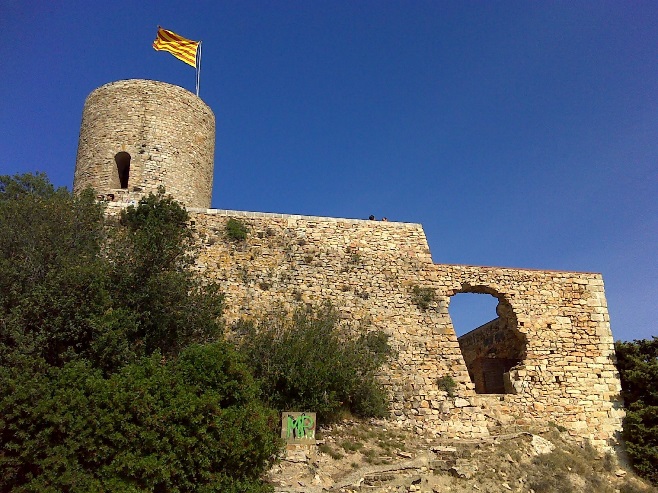 